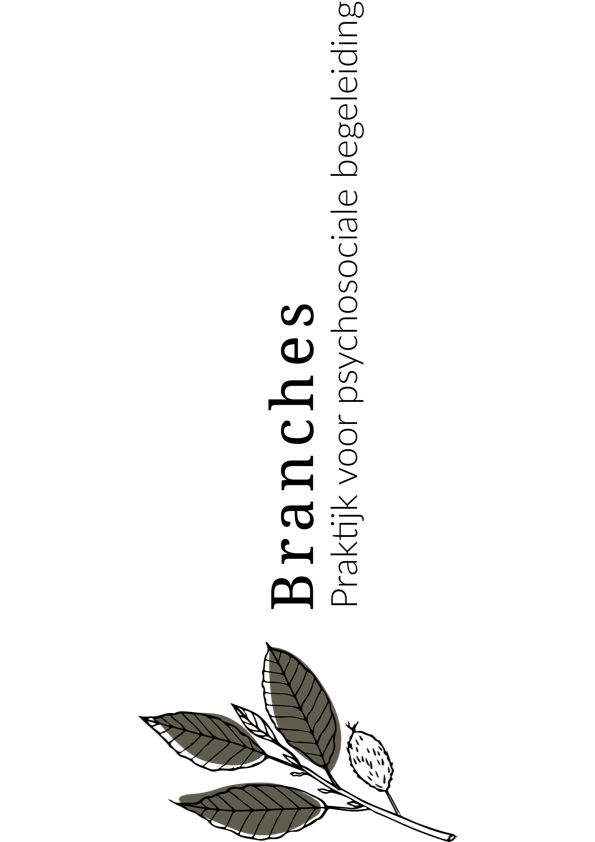 Privacy uitleg n.a.v. de AVGIn het kader van de Algemene Verordening Gegevensbescherming (AVG) is Branches Praktijk voor psychosociale begeleiding vanaf mei 2018 verplicht een register bij te houden. Dit register beschrijft over welke gegevens wordt beschikt en hoe deze gegevens zijn beveiligd. Voor een goede behandeling is het noodzakelijk dat ik, als jouw behandelende therapeut, een dossier aanleg. Je dossier bevat aantekeningen over je gezondheidstoestand en gegevens over de uitgevoerde onderzoeken en behandelingen.Ook worden in het dossier gegevens opgenomen die voor je behandeling noodzakelijk zijn en die ik, na je expliciete toestemming, heb opgevraagd bij een andere zorgverlener bijvoorbeeld bij de huisarts.Ik doe mijn best om je privacy te waarborgen. Dit betekent onder meer dat ik:zorgvuldig omga met je persoonlijke en medische gegevens,er voor zorg dat onbevoegden geen toegang hebben tot je gegevensAls jouw coach/psychosociaal begeleider heb ik als enige toegang tot de gegevens in je dossier. Ik heb een wettelijke geheimhoudingsplicht (beroepsgeheim).De gegevens uit je dossier kunnen ook nog voor de volgende doelen gebruikt worden:Om andere zorgverleners te informeren, bijvoorbeeld als het coaching traject/de psychosociale begeleiding is afgerond of bij een verwijzing naar een andere behandelaar.  Dit gebeurt alleen met jouw expliciete toestemming.Voor het geanonimiseerde gebruik tijdens intercollegiale toetsing.Een klein deel van de gegevens uit je dossier wordt gebruikt voor de financiële administratie, zodat ik een factuur kan opstellen.Als ik vanwege een andere reden gebruik wil maken van je gegevens, dan zal ik je eerst informeren en expliciet je toestemming vragen.InzageJe hebt recht op inzicht in jouw gegevens en het recht om jouw gegevens te laten vernietigen.Inzage en het eventueel laten vernietigen van jouw gegevens moet schriftelijk aangevraagd worden. Deze gegevens in het cliëntendossier blijven zoals in de wet op de behandelovereenkomst wordt vereist 15 jaar bewaard. Tenzij je toestemming geeft voor vernietiging van je dossier aan het einde van het traject